                         ESTADO DO PIAUI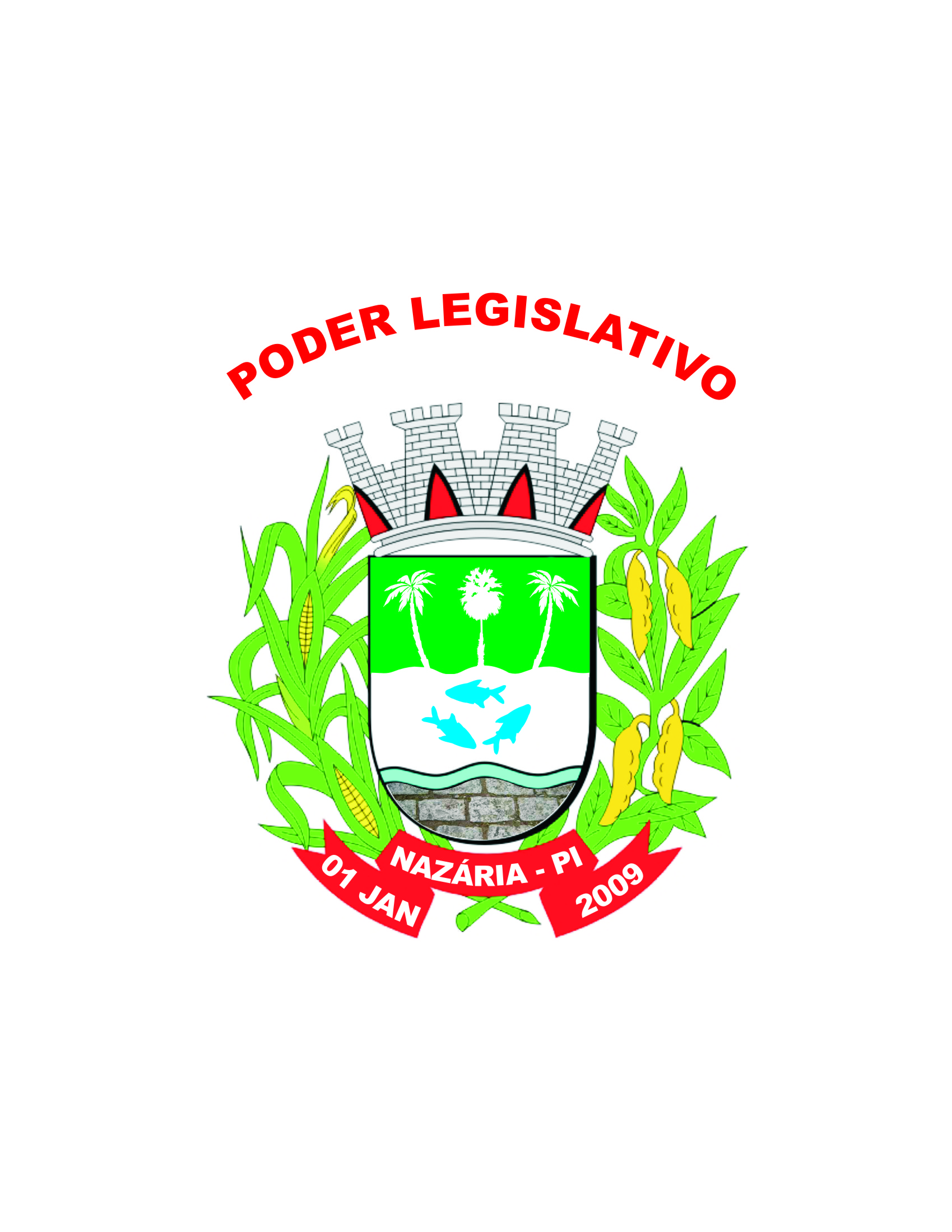                       CÂMARA MUNICIPAL DE NAZÁRIA           Rua Beca Vasconcelos, 1371- Centro – CEP: 64415-000 – Nazária PI                  CNPJ: 10.567.870/0001-09 – Tel: (86)3219-0328 – Email: camaranazariapi@gmail.comATA DA DÉCIMA SEXTA SESSÃO ORDINÁRIA DO QUARTO ANO LEGISLATIVO, DA SEGUNDA LEGISLATURA DA CÂMARA MUNICIPAL DE NAZÁRIA.Aos vinte e seis dias do mês de outubro, do ano de dois mil e dezesseis, às dez horas, no Plenário da Câmara Municipal de Nazária, reuniram-se os Vereadores em Sessão ordinária, sob a presidência do Excelentíssimo Vereador Macello Fonseca, contando com as presenças dos Parlamentares: Edigar Gonçalves – Vice-Presidente da Câmara Municipal de Nazária; Eliton Leite de Carvalho – 2º Vice-Presidente da Câmara Municipal de Nazária; Vereador Herbert Alencar, Vereador Alberto Sena, Vereador Marcelo Carvalho, Vereadora Francisca de Araújo. Pelo que havendo número legal foi declarada aberta a Sessão. Foi lida e aprovada ATA da décima quinta sessão ordinária do dia cinco do mês de outubro, do ano de dois mil e dezesseis. EXPEDIENTE. No horário do Expediente fez uso da palavra o Vereador: 1º ORADOR – EDIGAR GONÇALVES – PSD. Inicialmente saudou a todos. Parabenizou o futuro vereador Ribamar da Bananeira por sua eleição. Comentou que através da deputada Rejane Dias conseguiu uma emenda para o município de Nazária para construir o posto de saúde da Lagoa Nova. Comentou que o colégio do Canto do Martins será reaberto agora em Março. Comentou que tem a certeza que o novo Prefeito de Nazária fará uma boa gestão. Comentou que existem funcionários da Prefeitura com dois meses de salário em atraso. Encerrou suas palavras desejando um bom dia a todos. 2º ORADOR – MARCELO CARVALHO – PDT. Inicialmente saudou a todos. Comentou que fica triste em ver a educação de Nazária caindo, onde os pais dos alunos saem de suas casas para deixar suas crianças nas escolas e não estar havendo aula, aonde funcionários vai ao dia que quer, por conta de seus salários atrasados. Comentou que o prefeito tem que ter reponsabilidade ate o fim de seu mandato. Encerrou suas palavras desejando um bom dia a todos. 3º ORADOR – HERBERT ALENCAR – PT. Inicialmente saudou a todos. Comentou que falta união entre os vereadores para conversarem e marca uma audiência com os funcionários públicos para uma atitude ser tomada. Comentou que suas obras estão sendo concluindo onde tudo que o mesmo prometeu estar cumprindo. Comentou que estar muito feliz pela sua reeleição onde terá a oportunidade de continuar trabalhando. Comentou ao vereador Everardo onde o mesmo pode contar com um amigo na politica e fora da politica. Comentou que tem a certeza que o próximo prefeito irá trabalhar por Nazária e irá fazer uma boa administração. Comentou que o mesmo não tinha espaço na prefeitura e agora irá ter um prefeito ao seu lado. Encerrou suas palavras desejando um bom dia a todos. 4º ORADOR – FRANCISCA ARAÚJO – PP. Inicialmente saudou a todos. Comentou que as coisas para mudarem tem que haver comunhão uns com os outros. Comentou que os vereadores tem que ir a prefeitura para saber oque estar acontecendo. Comentou que alguns funcionários da educação já começaram a receber e acredita que logo irá sair o restante. Encerrou suas palavras Fazendo uma oração com todos os presentes. Nada mais havendo a tratar, foi encerrada a Sessão, lavrada a presente Ata, a qual depois de lida e achada conforme, aprovada pelo Plenário, será assinada pela Mesa Diretora e demais Vereadores presentes.01- MACELLO FONSECA - PRESIDENTE – PRTB______________________________      02- EDIGAR GONÇALVES – VICE-PRESIDENTE- PSD- ________________________03- ELITON LEITE – 2º VICE-PRESIDENTE – PDT - ___________________________04- FRANCISCO BEZERRA – 1º SECRETÁRIO – PP- ___________________________05- MARCELO CARVALHO - PDT- __________________________________________06- FRANCISCA DE ARAUJO – PP - ________________________________________07- ALBERTO SENA – PT- __________________________________________________08- JOSÉ EVERARDO – PDT- ________________________________________________09- HERBERT ALENCAR – PT- ______________________________________________